          ПРОЕКТ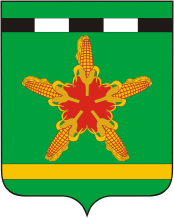 СОВЕТ ОТРАДО-КУБАНСКОГО СЕЛЬСКОГО ПОСЕЛЕНИЯГУЛЬКЕВИЧСКОГО РАЙОНАРЕШЕНИЕсессия IV созыва					           		     			№ от село Отрадо-КубанскоеОб утверждении стоимости услуг, предоставляемых согласно гарантированному перечню услуг по погребению, оказываемых на территории Отрадо-Кубанского сельского поселения Гулькевичского районаВ соответствии со статьей 14 федерального закона от 6 октября           2003 года № 131-ФЗ «Об общих принципах организации местного самоуправления в Российской Федерации», статьей 9 федерального закона от  12 января 1996 года № 8-ФЗ «О погребении и похоронном деле», Совет Отрадо-Кубанского сельского поселения Гулькевичского района р е ш и л:1. Утвердить стоимость услуг, предоставляемых согласно гарантированному перечню услуг по погребению, оказываемых на территории Отрадо-Кубанского сельского поселения Гулькевичского района, с 1 февраля 2022 года (прилагается).2. Признать утратившим силу решение 26 сессии IV созыва Совета Отрадо-Кубанского сельского поселения Гулькевичского района от 28 февраля 2022 года № 3 «Об утверждении стоимости услуг, предоставляемых согласно гарантированному перечню услуг по погребению, оказываемых на территории Отрадо-Кубанского сельского поселения Гулькевичского района».3. Обнародовать настоящее решение путем доведения до всеобщего сведения граждан, проживающих на территории Отрадо-Кубанского сельского поселения Гулькевичского района, посредством размещения его в специально установленных местах, согласно постановления администрации Отрадо-Кубанского сельского поселения Гулькевичского района от 26 декабря 2012 года № 124 «Об установлении специальных мест для обнародования муниципальных правовых актов органов местного  самоуправления Отрадо-Кубанского сельского поселения Гулькевичского района» и разместить на сайте Отрадо-Кубанского сельского поселения Гулькевичского района..4. Контроль за выполнением настоящего решения возложить на депутатскую комиссию Совета Отрадо-Кубанского сельского поселения Гулькевичского района по промышленности, транспорту, строительству, связи, ЖКХ и сельской инфраструктуре.5. Решение вступает в силу со дня его официального обнародования и распространяется на правоотношения, возникшие с 1 февраля 2023 года.Глава Отрадо-Кубанского сельского поселения Гулькевичского района								А.А. ХарлановПРИЛОЖЕНИЕУТВЕРЖДЕНАрешением  сессии  созываСовета Отрадо-Кубанского сельского поселения Гулькевичского районаот              .  № Стоимость услуг, предоставляемых согласно гарантированному перечню услуг по погребению, оказываемых на территории Отрадо-Кубанского сельского поселения Гулькевичского района с 1 февраля 2023 годаГлава Отрадо-Кубанскогосельского поселения Гулькевичского района                                                                  	 А.А. Харланов№п/п Наименование услугиСтоимость, руб. 1Оформление документов, необходимых для погребения 160,312Предоставление (изготовление), доставка гроба и других предметов, необходимых для погребения:2.1Гроб стандартный, строганный, из материалов толщиной    25-32 мм, обитый внутри и снаружи тканью х/б с подушкой из стружки2136,512.2Инвентарная табличка с указанием ФИО, даты рождения и смерти 148,872.3Доставка гроба и похоронных принадлежностей по адресу, указанному заказчиком 970,123Перевозка тела (останков) умершего к месту захоронения 1151,684Погребение умершего при рытье могилы экскаватором 5Погребение умершего при рытье могилы вручную 3199,886Итого предельная стоимость гарантированного перечня услуг по погребению:6.1при рытье могилы экскаватором 6.2при рытье могилы вручную 7767,37